ая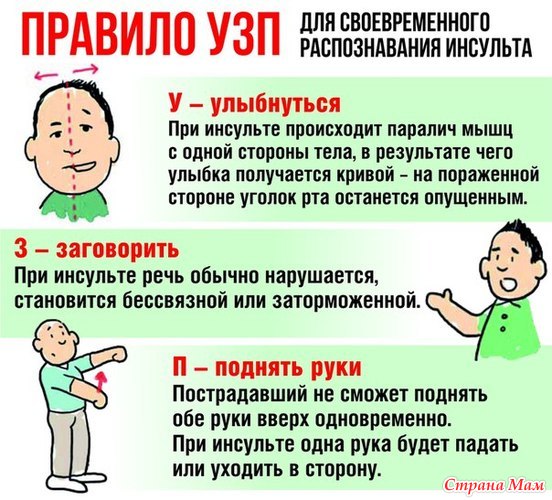 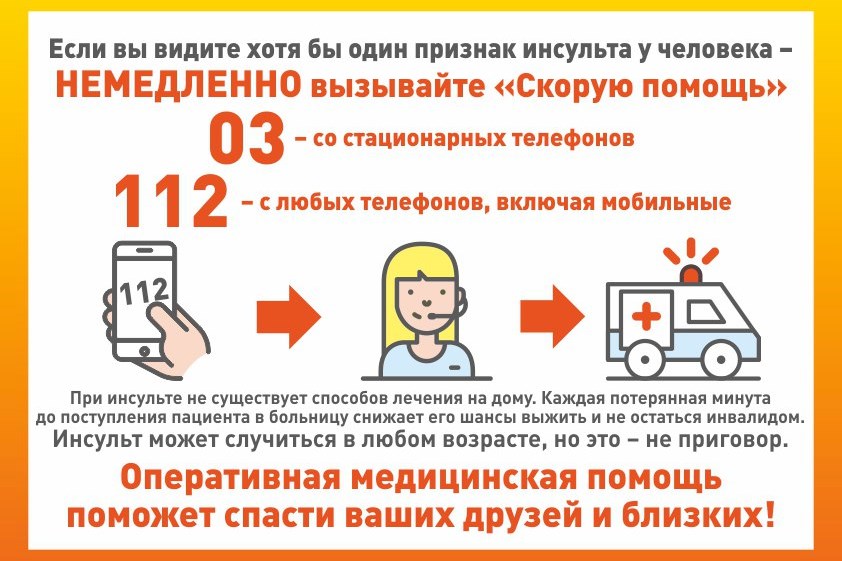 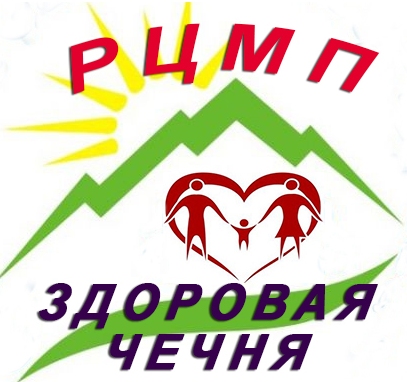 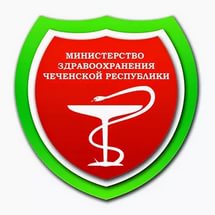 